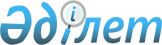 Мұнайлы аудандық мәслихатының 2020 жылғы 27 қаңтардағы № 50/468 "2020-2022 жылдарға арналған ауылдардың, ауылдық округтердің бюджеттері туралы" шешіміне өзгерістер енгізу туралыМаңғыстау облысы Мұнайлы аудандық мәслихатының 2020 жылғы 11 желтоқсандағы № 61/537 шешімі. Маңғыстау облысы Әділет департаментінде 2020 жылғы 21 желтоқсанда № 4382 болып тіркелді
      Қазақстан Республикасының 2008 жылғы 4 желтоқсандағы Бюджет кодексіне, Қазақстан Республикасының 2001 жылғы 23 қаңтардағы "Қазақстан Республикасындағы жергілікті мемлекеттік басқару және өзін-өзі басқару туралы" Заңына және Мұнайлы аудандық мәслихатының 2020 жылғы 27 қарашадағы № 60/532 "Мұнайлы аудандық мәслихатының 2020 жылғы 14 қаңтардағы № 49/464 "2020-2022 жылдарға арналған аудандық бюджет туралы" шешіміне өзгерістер мен толықтыру енгізу туралы" шешіміне (нормативтік құқықтық актілерді мемлекеттік тіркеу Тізілімінде № 4356 болып тіркелген) сәйкес, Мұнайлы аудандық мәслихаты ШЕШІМ ҚАБЫЛДАДЫҚ:
      1. "2020-2022 жылдарға арналған ауылдардың, ауылдық округтердің бюджеттері туралы" Мұнайлы аудандық мәслихатының 2020 жылғы 27 қаңтардағы № 50/468 (нормативтік құқықтық актілерді мемлекеттік тіркеу Тізілімінде № 4125 болып тіркелген, 2020 жылғы 30 қаңтарда Қазақстан Республикасы нормативтік құқықтық актілерінің эталондық бақылау банкінде жарияланған) шешіміне келесідей өзгерістер енгізілсін:
      көрсетілген шешімнің 1 тармағы жаңа редакцияда жазылсын:
      "1. 2020-2022 жылдарға арналған ауылдардың, ауылдық округтердің бюджеттері тиісінше 1, 2, 3, 4, 5, 6, 7, 8, 9, 10, 11, 12, 13, 14, 15, 16, 17, 18, 19, 20 және 21 қосымшаларға сәйкес, оның ішінде 2020 жылға мынадай көлемде бекітілсін: 
      1) кірістер – 3 722 599,0 мың теңге, оның ішінде:
      салықтық түсімдер бойынша – 419 416,0 мың теңге;
      салықтық емес түсімдер бойынша – 8 940,0 теңге;
      негізгі капиталды сатудан түсетін түсімдер бойынша – 0 теңге;
      трансферттер түсімдері бойынша – 3 294 243,0 мың теңге;
      2) шығындар – 3 777 446,9 мың теңге;
      3) таза бюджеттік кредиттеу – 0 теңге, оның ішінде:
      бюджеттік кредиттер – 0 теңге;
      бюджеттік кредиттерді өтеу – 0 теңге;
      4) қаржы активтерімен операциялар бойынша сальдо – 0 теңге, оның ішінде:
      қаржы активтерін сатып алу – 0 теңге;
      мемлекеттің қаржы активтерін сатудан түсетін түсімдер – 0 теңге;
      5) бюджет тапшылығы (профициті) – - 54 847,9 мың теңге;
      6) бюджет тапшылығын қаржыландыру (профицитін пайдалану) – 54 847,9 мың теңге, оның ішінде:
      қарыздар түсімі – 0 теңге;
      қарыздарды өтеу – 0 теңге;
      бюджет қаражатының пайдаланылатын қалдықтары – 54 847,9 мың теңге.";
      2 тармақ келесідей мазмұнда жаңа редакцияда жазылсын:
       "2. 2020 жылға арналған аудандық бюджеттен ауылдар, ауылдық округтердің бюджеттеріне 2 996 681,0 мың теңге сомасында субвенция бөлінгені ескерілсін, оның ішінде:
      Атамекен ауылдық округіне – 456 124,8 мың теңге;
      Басқұдық ауылдық округіне – 532 617,4 мың теңге;
      Батыр ауылдық округіне – 268 912,7 мың теңге;
      Баянды ауылына – 194 445,3 мың теңге;
      Дәулет ауылдық округіне – 226 845,3 мың теңге;
      Қызылтөбе ауылдық округіне – 496 725,1 мың теңге;
      Маңғыстау ауылына – 821 010,4 мың теңге.".
      көрсетілген шешімнің 1, 2, 3, 4, 5, 6 және 7 қосымшалары осы шешімнің 1, 2, 3, 4, 5, 6 және 7 қосымшаларына сәйкес жаңа редакцияда жазылсын.
      2. Осы шешімнің орындалуын бақылау Мұнайлы ауданының бюджет комиссиясына жүктелсін (комиссия төрағасы Н. Жолбаев).
      3. "Мұнайлы аудандық мәслихатының аппараты" мемлекеттік мекемесі (аппарат басшысы А. Жанбуршина) осы шешімнің әділет органдарында мемлекеттік тіркелуін және оның бұқаралық ақпарат құралдарында ресми жариялануын қамтамасыз етсін.
      4. Осы шешім 2020 жылдың 1 қаңтарынан бастап қолданысқа енгізіледі. 2020 жылға арналған Атамекен ауылдық округінің бюджеті 2020 жылға арналған Басқұдық ауылдық округінің бюджеті 2020 жылға арналған Батыр ауылдық округінің бюджеті 2020 жылға арналған Баянды ауылының бюджеті 2020 жылға арналған Дәулет ауылдық округінің бюджеті 2020 жылға арналған Қызылтөбе ауылдық округінің бюджеті 2020 жылға арналған Маңғыстау ауылының бюджеті
					© 2012. Қазақстан Республикасы Әділет министрлігінің «Қазақстан Республикасының Заңнама және құқықтық ақпарат институты» ШЖҚ РМК
				
      Сессия төрайымы 

Г. Себепбаева

      Мұнайлы аудандық мәслихатының хатшысы 

Б. Назар
Мұнайлы аудандық мәслихатының2020 жылғы 11 желтоқсандағы№ 61/537 шешіміне 1 қосымшаМұнайлы аудандық мәслихатының2020 жылғы 27 қаңтардағы№ 50/468 шешіміне 1 қосымша
Санаты
Атауы
Сомасы, мың теңге
Сыныбы
Атауы
Сомасы, мың теңге
Кіші сыныбы
Атауы
Сомасы, мың теңге
1. Кірістер
583 842,8
1
Салықтық түсімдер
89276,0
01
Табыс салығы
24 893,0
2
Жеке табыс салығы
24 893,0
04
Меншікке салынатын салықтар
64383,0
1
Мүлікке салынатын салықтар
1 502,0
3
Жер салығы
1 383,0
4
Көлік құралдарына салынатын салық
61 498,0
2
Салықтық емес түсiмдер
254,0
04
Мемлекеттік бюджеттен қаржыландырылатын, сондай-ақ Қазақстан Республикасы Ұлттық Банкінің бюджетінен (шығыстар сметасынан) қамтылатын және қаржыландырылатын мемлекеттік мекемелер салатын айыппұлдар, өсімпұлдар, санкциялар, өндіріп алулар
254,0
 

1
Мұнай секторы ұйымдарынан және Жәбірленушілерге өтемақы қорына түсетін түсімдерді қоспағанда, мемлекеттік бюджеттен қаржыландырылатын, сондай-ақ Қазақстан Республикасы Ұлттық Банкінің бюджетінен (шығыстар сметасынан) қамтылатын және қаржыландырылатын мемлекеттік мекемелер салатын айыппұлдар, өсімпұлдар, санкциялар, өндіріп алулар
254,0
4
Трансферттердің түсімдері
494 312,8
02
Мемлекеттік басқарудың жоғары тұрған органдарынан түсетін трансферттер
494 312,8
3
Аудандардың (облыстық маңызы бар қаланың) бюджетінен трансферттер
494 312,8
Функционалдық топ
Атауы
Сомасы, мың теңге
Бюджеттік бағдарламалардың әкімшісі
Атауы
Сомасы, мың теңге
Бағдарлама
Атауы
Сомасы, мың теңге
2. Шығындар
596 429,3
01
Жалпы сипаттағы мемлекеттік қызметтер
60 610,0
124
Аудандық маңызы бар қала, ауыл, кент, ауылдық округ әкімінің аппараты
60 610,0
001
Аудандық маңызы бар қала, ауыл, кент, ауылдық округ әкімінің қызметін қамтамасыз ету жөніндегі қызметтер
60 610,0
04
Білім беру
453 789,3
124
Аудандық маңызы бар қала, ауыл, кент, ауылдық округ әкімінің аппараты
453 789,3
004
Мектепке дейінгі тәрбиелеу және оқыту және мектепке дейінгі тәрбиелеу және оқыту ұйымдарында медициналық қызмет көрсетуді ұйымдастыру
428 435,3
005
Ауылдық жерлерде оқушыларды жақын жердегі мектепке дейін тегін алып баруды және одан алып қайтуды ұйымдастыру
25 354,0
07
Тұрғын үй-коммуналдық шаруашылық
82 030,0
124
Аудандық маңызы бар қала, ауыл, кент, ауылдық округ әкімінің аппараты
82 030,0
008
Елді мекендердегі көшелерді жарықтандыру
41 871,0
009
Елді мекендердің санитариясын қамтамасыз ету
21 785,0
011
Елді мекендерді абаттандыру мен көгалдандыру
18 374,0
3. Таза бюджеттік кредиттеу
0
бюджеттік кредиттер
0
бюджеттік кредиттерді өтеу
0
4. Қаржы активтерімен операциялар бойынша сальдо
0
қаржы активтерін сатып алу
0
мемлекеттің қаржы активтерін сатудан түсетін түсімдер
0
5. Бюджет тапшылығы (профициті)
- 12 586,5
6. Бюджет тапшылығын қаржыландыру (профицитін пайдалану)
12 586,5
қарыздар түсімі
0
қарыздарды өтеу
0
8
Бюджет қаражатының пайдаланылатын қалдықтары
12 586,5
01
Бюджет қаражаты қалдықтары
12 586,5
1
Бюджет қаражатының бос қалдықтары
12 586,5Мұнайлы аудандық мәслихатының2020 жылғы 11 желтоқсандағы№ 61/537 шешіміне 2 қосымшаМұнайлы аудандық мәслихатының2020 жылғы 27 қаңтардағы№ 50/468 шешіміне 2 қосымша
Санаты
Атауы
Сомасы, мың теңге
Сыныбы
Атауы
Сомасы, мың теңге
Кіші сыныбы
Атауы
Сомасы, мың теңге
1. Кірістер
673 786,8
1
Салықтық түсімдер
76 809,0
01
Табыс салығы
21 342,0
2
Жеке табыс салығы
21 342,0
04
Меншікке салынатын салықтар
55 467,0
1
Мүлікке салынатын салықтар
1 600,0
3
Жер салығы
2 307,0
4
Көлік құралдарына салынатын салық
51560,0
2
Салықтық емес түсiмдер
2560,4
04
Мемлекеттік бюджеттен қаржыландырылатын, сондай-ақ Қазақстан Республикасы Ұлттық Банкінің бюджетінен (шығыстар сметасынан) қамтылатын және қаржыландырылатын мемлекеттік мекемелер салатын айыппұлдар, өсімпұлдар, санкциялар, өндіріп алулар
 

2560,4
 

1
Мұнай секторы ұйымдарынан және Жәбірленушілерге өтемақы қорына түсетін түсімдерді қоспағанда, мемлекеттік бюджеттен қаржыландырылатын, сондай-ақ Қазақстан Республикасы Ұлттық Банкінің бюджетінен (шығыстар сметасынан) қамтылатын және қаржыландырылатын мемлекеттік мекемелер салатын айыппұлдар, өсімпұлдар, санкциялар, өндіріп алулар
 

2560,4
4
Трансферттердің түсімдері
594 417,4
02
Мемлекеттік басқарудың жоғары тұрған органдарынан түсетін трансферттер
594 417,4
3
Аудандардың (облыстық маңызы бар қаланың) бюджетінен трансферттер
594 417,4
Функционалдықтоп
Атауы
Сомасы, мың теңге
Бюджеттік бағдарламалардың әкімшісі
Атауы
Сомасы, мың теңге
Бағдарлама
Атауы
Сомасы, мың теңге
2. Шығындар
682 609,8
01
Жалпы сипаттағы мемлекеттік қызметтер
57 803,0
124
Аудандық маңызы бар қала, ауыл, кент, ауылдық округ әкімінің аппараты
57 803,0
001
Аудандық маңызы бар қала, ауыл, кент, ауылдық округ әкімінің қызметін қамтамасыз ету жөніндегі қызметтер
57 803,0
04
Білім беру
535 775,8
124
Аудандық маңызы бар қала, ауыл, кент, ауылдық округ әкімінің аппараты
535 775,8
004
Мектепке дейінгі тәрбиелеу және оқыту және мектепке дейінгі тәрбиелеу және оқыту ұйымдарында медициналық қызмет көрсетуді ұйымдастыру
488 194,8
005
Ауылдық жерлерде оқушыларды жақын жердегі мектепке дейін тегін алып баруды және одан алып қайтуды ұйымдастыру
47 581,0
07
Тұрғын үй-коммуналдық шаруашылық
89 031,0
124
Аудандық маңызы бар қала, ауыл, кент, ауылдық округ әкімінің аппараты
89 031,0
008
Елді мекендердегі көшелерді жарықтандыру
43 746,0
009
Елді мекендердің санитариясын қамтамасыз ету
27 165,0
011
Елді мекендерді абаттандыру мен көгалдандыру
18 120,0
3. Таза бюджеттік кредиттеу
0
бюджеттік кредиттер
0
бюджеттік кредиттерді өтеу
0
4. Қаржы активтерімен операциялар бойынша сальдо
0
қаржы активтерін сатып алу
0
мемлекеттің қаржы активтерін сатудан түсетін түсімдер
0
5. Бюджет тапшылығы (профициті)
- 8 823,0
6. Бюджет тапшылығын қаржыландыру (профицитін пайдалану)
8 823,0
қарыздар түсімі
0
қарыздарды өтеу
0
8
Бюджет қаражатының пайдаланылатын қалдықтары
8 823,0
01
Бюджет қаражаты қалдықтары
8 823,0
1
Бюджет қаражатының бос қалдықтары
8 823,0Мұнайлы аудандық мәслихатының2020 жылғы 11 желтоқсандағы№ 61/537 шешіміне 3 қосымшаМұнайлы аудандық мәслихатының2020 жылғы 27 қаңтардағы№ 50/468 шешіміне 3 қосымша
Санаты
Атауы
Сомасы, мың теңге
Сыныбы
Атауы
Сомасы, мың теңге
Кіші сыныбы
Атауы
Сомасы, мың теңге
1. Кірістер
402825,1
1
Салықтық түсімдер
30 241,0
01
Табыс салығы
6 188,0
2
Жеке табыс салығы
6 188,0
04
Меншікке салынатын салықтар
24 053,0
1
Мүлікке салынатын салықтар
833,0
3
Жер салығы
7 827,0
4
Көлік құралдарына салынатын салық
15 393,0
2
Салықтық емес түсiмдер
600,4
04
Мемлекеттік бюджеттен қаржыландырылатын, сондай-ақ Қазақстан Республикасы Ұлттық Банкінің бюджетінен (шығыстар сметасынан) қамтылатын және қаржыландырылатын мемлекеттік мекемелер салатын айыппұлдар, өсімпұлдар, санкциялар, өндіріп алулар
 

600,4
 

1
Мұнай секторы ұйымдарынан және Жәбірленушілерге өтемақы қорына түсетін түсімдерді қоспағанда, мемлекеттік бюджеттен қаржыландырылатын, сондай-ақ Қазақстан Республикасы Ұлттық Банкінің бюджетінен (шығыстар сметасынан) қамтылатын және қаржыландырылатын мемлекеттік мекемелер салатын айыппұлдар, өсімпұлдар, санкциялар, өндіріп алулар
 

600,4
4
Трансферттердің түсімдері
371 983,7
02
Мемлекеттік басқарудың жоғары тұрған органдарынан түсетін трансферттер
371 983,7
3
Аудандардың (облыстық маңызы бар қаланың) бюджетінен трансферттер
371 983,7
Функционалдық топ
Атауы
Сомасы, мың теңге
Бюджеттік бағдарламалардың әкімшісі
Атауы
Сомасы, мың теңге
Бағдарлама
Атауы
Сомасы, мың теңге
2. Шығындар
404 759,5
01
Жалпы сипаттағы мемлекеттік қызметтер
43 934,0
124
Аудандық маңызы бар қала, ауыл, кент, ауылдық округ әкімінің аппараты
43 934,0
001
Аудандық маңызы бар қала, ауыл, кент, ауылдық округ әкімінің қызметін қамтамасыз ету жөніндегі қызметтер
43 934,0
04
Білім беру
256 393,3
124
Аудандық маңызы бар қала, ауыл, кент, ауылдық округ әкімінің аппараты
256 393,3
004
Мектепке дейінгі тәрбиелеу және оқыту және мектепке дейінгі тәрбиелеу және оқыту ұйымдарында медициналық қызмет көрсетуді ұйымдастыру
150 878,3
005
Ауылдық жерлерде оқушыларды жақын жердегі мектепке дейін тегін алып баруды және одан алып қайтуды ұйымдастыру
105 515,0
07
Тұрғын үй-коммуналдық шаруашылық
104 430,0
124
Аудандық маңызы бар қала, ауыл, кент, ауылдық округ әкімінің аппараты
104 430,0
008
Елді мекендердегі көшелерді жарықтандыру
52 134,0
009
Елді мекендердің санитариясын қамтамасыз ету
31 336,0
011
Елді мекендерді абаттандыру мен көгалдандыру
20 960,0
15
Трансферттер
2,2
124
Аудандық маңызы бар қала, ауыл, кент, ауылдық округ әкімінің аппараты
2,2
048
Пайдаланылмаған (толық пайдаланылмаған) нысаналы трансферттерді қайтару
2,2
3. Таза бюджеттік кредиттеу
0
бюджеттік кредиттер
0
бюджеттік кредиттерді өтеу
0
4. Қаржы активтерімен операциялар бойынша сальдо
0
қаржы активтерін сатып алу
0
мемлекеттің қаржы активтерін сатудан түсетін түсімдер
0
5. Бюджет тапшылығы (профициті)
- 1 934,4
6. Бюджет тапшылығын қаржыландыру (профицитін пайдалану)
1 934,4
қарыздар түсімі
0
қарыздарды өтеу
0
8
Бюджет қаражатының пайдаланылатын қалдықтары
1 934,4
01
Бюджет қаражаты қалдықтары
1 934,4
1
Бюджет қаражатының бос қалдықтары
1 934,4Мұнайлы аудандық мәслихатының2020 жылғы 11 желтоқсандағы№ 61/537 шешіміне 4 қосымшаМұнайлы аудандық мәслихатының2020 жылғы 27 қаңтардағы№ 50/468 шешіміне 4 қосымша
Санаты
Атауы
Сомасы, мың теңге
Сыныбы
Атауы
Сомасы, мың теңге
Кіші сыныбы
Атауы
Сомасы, мың теңге
1. Кірістер
241 367,9
1
Салықтық түсімдер
31883,0
01
Табыс салығы
6 552,0
2
Жеке табыс салығы
6 552,0
04
Меншікке салынатын салықтар
25 331,0
1
Мүлікке салынатын салықтар
810,0
3
Жер салығы
1 183,0
4
Көлік құралдарына салынатын салық
23 338,0
2
Салықтық емес түсiмдер
1190,6
04
Мемлекеттік бюджеттен қаржыландырылатын, сондай-ақ Қазақстан Республикасы Ұлттық Банкінің бюджетінен (шығыстар сметасынан) қамтылатын және қаржыландырылатын мемлекеттік мекемелер салатын айыппұлдар, өсімпұлдар, санкциялар, өндіріп алулар
 

1190,6
 

1
Мұнай секторы ұйымдарынан және Жәбірленушілерге өтемақы қорына түсетін түсімдерді қоспағанда, мемлекеттік бюджеттен қаржыландырылатын, сондай-ақ Қазақстан Республикасы Ұлттық Банкінің бюджетінен (шығыстар сметасынан) қамтылатын және қаржыландырылатын мемлекеттік мекемелер салатын айыппұлдар, өсімпұлдар, санкциялар, өндіріп алулар
 

1190,6
4
Трансферттердің түсімдері
208294,3
02
Мемлекеттік басқарудың жоғары тұрған органдарынан түсетін трансферттер
208294,3
3
Аудандардың (облыстық маңызы бар қаланың) бюджетінен трансферттер
208294,3
Функционалдық топ
Атауы
Сомасы, мың теңге
Бюджеттік бағдарламалардың әкімшісі
Атауы
Сомасы, мың теңге
Бағдарлама
Атауы
Сомасы, мың теңге
2. Шығындар
245 229,8
01
Жалпы сипаттағы мемлекеттік қызметтер
35 961,0
124
Аудандық маңызы бар қала, ауыл, кент, ауылдық округ әкімінің аппараты
35 961,0
001
Аудандық маңызы бар қала, ауыл, кент, ауылдық округ әкімінің қызметін қамтамасыз ету жөніндегі қызметтер
35 961,0
04
Білім беру
142 882,4
124
Аудандық маңызы бар қала, ауыл, кент, ауылдық округ әкімінің аппараты
142 882,4
004
Мектепке дейінгі тәрбиелеу және оқыту және мектепке дейінгі тәрбиелеу және оқыту ұйымдарында медициналық қызмет көрсетуді ұйымдастыру
142 882,4
07
Тұрғын үй-коммуналдық шаруашылық
45 214,0
124
Аудандық маңызы бар қала, ауыл, кент, ауылдық округ әкімінің аппараты
45 214,0
008
Елді мекендердегі көшелерді жарықтандыру
15 388,0
009
Елді мекендердің санитариясын қамтамасыз ету
13 100,0
011
Елді мекендерді абаттандыру мен көгалдандыру
16 726,0
08
Мәдениет, спорт, туризм және ақпараттық кеңістік
20 971,0
124
Аудандық маңызы бар қала, ауыл, кент, ауылдық округ әкімінің аппараты
20 971,0
006
Жергілікті деңгейде мәдени-демалыс жұмысын қолдау
20 971,0
15
Трансферттер
201,4
124
Аудандық маңызы бар қала, ауыл, кент, ауылдық округ әкімінің аппараты
201,4
048
Пайдаланылмаған (толық пайдаланылмаған) нысаналы трансферттерді қайтару
201,4
3. Таза бюджеттік кредиттеу
0
бюджеттік кредиттер
0
бюджеттік кредиттерді өтеу
0
4. Қаржы активтерімен операциялар бойынша сальдо
0
қаржы активтерін сатып алу
0
мемлекеттің қаржы активтерін сатудан түсетін түсімдер
0
5. Бюджет тапшылығы (профициті)
- 3861,9
6. Бюджет тапшылығын қаржыландыру (профицитін пайдалану)
3861,9
қарыздар түсімі
0
қарыздарды өтеу
0
8
Бюджет қаражатының пайдаланылатын қалдықтары
3861,9
01
Бюджет қаражаты қалдықтары
3861,9
1
Бюджет қаражатының бос қалдықтары
3861,9Мұнайлы аудандық мәслихатының2020 жылғы 11 желтоқсандағы№ 61/537 шешіміне 5 қосымшаМұнайлы аудандық мәслихатының2020 жылғы 27 қаңтардағы№ 50/468 шешіміне 5 қосымша
Санаты
Атауы
Сомасы, мың теңге
Сыныбы
Атауы
Сомасы, мың теңге
Кіші сыныбы
Атауы
Сомасы, мың теңге
1. Кірістер
272 196,3
1
Салықтық түсімдер
26 128,0
01
Табыс салығы
6 713,0
2
Жеке табыс салығы
6 713,0
04
Меншікке салынатын салықтар
19415,0
1
Мүлікке салынатын салықтар
318,0
3
Жер салығы
472,0
4
Көлік құралдарына салынатын салық
18 625,0
2
Салықтық емес түсiмдер
1 200,0
04
Мемлекеттік бюджеттен қаржыландырылатын, сондай-ақ Қазақстан Республикасы Ұлттық Банкінің бюджетінен (шығыстар сметасынан) қамтылатын және қаржыландырылатын мемлекеттік мекемелер салатын айыппұлдар, өсімпұлдар, санкциялар, өндіріп алулар
1 200,0
 

1
Мұнай секторы ұйымдарынан және Жәбірленушілерге өтемақы қорына түсетін түсімдерді қоспағанда, мемлекеттік бюджеттен қаржыландырылатын, сондай-ақ Қазақстан Республикасы Ұлттық Банкінің бюджетінен (шығыстар сметасынан) қамтылатын және қаржыландырылатын мемлекеттік мекемелер салатын айыппұлдар, өсімпұлдар, санкциялар, өндіріп алулар
1 200,0
4
Трансферттердің түсімдері
244 868,3
02
Мемлекеттік басқарудың жоғары тұрған органдарынан түсетін трансферттер
244 868,3
3
Аудандардың (облыстық маңызы бар қаланың) бюджетінен трансферттер
244 868,3
Функционалдық топ
Атауы
Сомасы, мың теңге
Бюджеттік бағдарламалардың әкімшісі
Атауы
Сомасы, мың теңге
Бағдарлама
Атауы
Сомасы, мың теңге
2. Шығындар
276 085,1
01
Жалпы сипаттағы мемлекеттік қызметтер
42 289,0
124
Аудандық маңызы бар қала, ауыл, кент, ауылдық округ әкімінің аппараты
42 289,0
001
Аудандық маңызы бар қала, ауыл, кент, ауылдық округ әкімінің қызметін қамтамасыз ету жөніндегі қызметтер
42 289,0
04
Білім беру
159 029,8
124
Аудандық маңызы бар қала, ауыл, кент, ауылдық округ әкімінің аппараты
159 029,8
004
Мектепке дейінгі тәрбиелеу және оқыту және мектепке дейінгі тәрбиелеу және оқыту ұйымдарында медициналық қызмет көрсетуді ұйымдастыру
154 163,8
005
Ауылдық жерлерде оқушыларды жақын жердегі мектепке дейін тегін алып баруды және одан алып қайтуды ұйымдастыру
4 866,0
07
Тұрғын үй-коммуналдық шаруашылық
74 766,0
124
Аудандық маңызы бар қала, ауыл, кент, ауылдық округ әкімінің аппараты
74 766,0
008
Елді мекендердегі көшелерді жарықтандыру
42 728,0
009
Елді мекендердің санитариясын қамтамасыз ету
11 612,0
011
Елді мекендерді абаттандыру мен көгалдандыру
20 426,0
15
Трансферттер
0,3
124
Аудандық маңызы бар қала, ауыл, кент, ауылдық округ әкімінің аппараты
0,3
048
Пайдаланылмаған (толық пайдаланылмаған) нысаналы трансферттерді қайтару
0,3
3. Таза бюджеттік кредиттеу
0
бюджеттік кредиттер
0
бюджеттік кредиттерді өтеу
0
4. Қаржы активтерімен операциялар бойынша сальдо
0
қаржы активтерін сатып алу
0
мемлекеттің қаржы активтерін сатудан түсетін түсімдер
0
5. Бюджет тапшылығы (профициті)
- 3 888,8
6. Бюджет тапшылығын қаржыландыру (профицитін пайдалану)
3 888,8
қарыздар түсімі
0
қарыздарды өтеу
0
8
Бюджет қаражатының пайдаланылатын қалдықтары
3 888,8
01
Бюджет қаражаты қалдықтары
3 888,8
1
Бюджет қаражатының бос қалдықтары
3 888,8Мұнайлы аудандық мәслихатының2020 жылғы 11 желтоқсандағы№ 61/537 шешіміне 6 қосымшаМұнайлы аудандық мәслихатының2020 жылғы 27 қаңтардағы№ 50/468 шешіміне 6 қосымша
Санаты
Атауы
Сомасы, мың теңге
Сыныбы
Атауы
Сомасы, мың теңге
Кіші сыныбы
Атауы
Сомасы, мың теңге
1. Кірістер
585 074,1
1
Салықтық түсімдер
58 617,0
01
Табыс салығы
10 489,0
2
Жеке табыс салығы
10 489,0
04
Меншікке салынатын салықтар
48128,0
1
Мүлікке салынатын салықтар
765,0
3
Жер салығы
2 384,0
4
Көлік құралдарына салынатын салық
44979,0
2
Салықтық емес түсiмдер
104,0
04
Мемлекеттік бюджеттен қаржыландырылатын, сондай-ақ Қазақстан Республикасы Ұлттық Банкінің бюджетінен (шығыстар сметасынан) қамтылатын және қаржыландырылатын мемлекеттік мекемелер салатын айыппұлдар, өсімпұлдар, санкциялар, өндіріп алулар
104,0
 

1
Мұнай секторы ұйымдарынан және Жәбірленушілерге өтемақы қорына түсетін түсімдерді қоспағанда, мемлекеттік бюджеттен қаржыландырылатын, сондай-ақ Қазақстан Республикасы Ұлттық Банкінің бюджетінен (шығыстар сметасынан) қамтылатын және қаржыландырылатын мемлекеттік мекемелер салатын айыппұлдар, өсімпұлдар, санкциялар, өндіріп алулар
104,0
4
Трансферттердің түсімдері
526 353,1
02
Мемлекеттік басқарудың жоғары тұрған органдарынан түсетін трансферттер
526353,1
3
Аудандардың (облыстық маңызы бар қаланың) бюджетінен трансферттер
526353,1
Функционалдық топ
Атауы
Сомасы, мың теңге
Бюджеттік бағдарламалардың әкімшісі
Атауы
Сомасы, мың теңге
Бағдарлама
Атауы
Сомасы, мың теңге
2. Шығындар
591 860,0
01
Жалпы сипаттағы мемлекеттік қызметтер
63 644,0
124
Аудандық маңызы бар қала, ауыл, кент, ауылдық округ әкімінің аппараты
63 644,0
001
Аудандық маңызы бар қала, ауыл, кент, ауылдық округ әкімінің қызметін қамтамасыз ету жөніндегі қызметтер
63 644,0
04
Білім беру
376 577,0
124
Аудандық маңызы бар қала, ауыл, кент, ауылдық округ әкімінің аппараты
376 577,0
004
Мектепке дейінгі тәрбиелеу және оқыту және мектепке дейінгі тәрбиелеу және оқыту ұйымдарында медициналық қызмет көрсетуді ұйымдастыру
376 577,0
07
Тұрғын үй-коммуналдық шаруашылық
99 673,0
124
Аудандық маңызы бар қала, ауыл, кент, ауылдық округ әкімінің аппараты
99 673,0
008
Елді мекендердегі көшелерді жарықтандыру
50 310,0
009
Елді мекендердің санитариясын қамтамасыз ету
26 014,0
011
Елді мекендерді абаттандыру мен көгалдандыру
23 349,0
08
Мәдениет, спорт, туризм және ақпараттық кеңістік
51 966,0
124
Аудандық маңызы бар қала, ауыл, кент, ауылдық округ әкімінің аппараты
51 966,0
006
Жергілікті деңгейде мәдени-демалыс жұмысын қолдау
51 966,0
3. Таза бюджеттік кредиттеу
0
бюджеттік кредиттер
0
бюджеттік кредиттерді өтеу
0
4. Қаржы активтерімен операциялар бойынша сальдо
0
қаржы активтерін сатып алу
0
мемлекеттің қаржы активтерін сатудан түсетін түсімдер
0
5. Бюджет тапшылығы (профициті)
- 6 785,9
6. Бюджет тапшылығын қаржыландыру (профицитін пайдалану)
6 785,9
қарыздар түсімі
0
қарыздарды өтеу
0
8
Бюджет қаражатының пайдаланылатын қалдықтары
6 785,9
01
Бюджет қаражаты қалдықтары
6 785,9
1
Бюджет қаражатының бос қалдықтары
6 785,9Мұнайлы аудандық мәслихатының2020 жылғы 11 желтоқсандағы№ 61/537 шешіміне 7 қосымшаМұнайлы аудандық мәслихатының2020 жылғы 27 қаңтардағы№ 50/468 шешіміне 7 қосымша
Санаты
Атауы
Сомасы, мың теңге
Сыныбы
Атауы
Сомасы, мың теңге
Кіші сыныбы
Атауы
Сомасы, мың теңге
1. Кірістер
963 506,0
1
Салықтық түсімдер
106 462,0
01
Табыс салығы
32 273,0
2
Жеке табыс салығы
32 273,0
04
Меншікке салынатын салықтар
74083,0
1
Мүлікке салынатын салықтар
1 851,0
3
Жер салығы
1 700,0
4
Көлік құралдарына салынатын салық
70532,0
05
Тауарларға, жұмыстарға және қызметтерге салынатын iшкi салықтар
106,0
4
Кәсiпкерлiк және кәсiби қызметтi жүргiзгенi үшiн алынатын алымдар
106,0
2
Салықтық емес түсімдер
3 030,6
04
Мемлекеттік бюджеттен қаржыландырылатын, сондай-ақ Қазақстан Республикасы Ұлттық Банкінің бюджетінен (шығыстар сметасынан) қамтылатын және қаржыландырылатын мемлекеттік мекемелер салатын айыппұлдар, өсімпұлдар, санкциялар, өндіріп алулар
3 030,6
1
Мұнай секторы ұйымдарынан және Жәбірленушілерге өтемақы қорына түсетін түсімдерді қоспағанда, мемлекеттік бюджеттен қаржыландырылатын, сондай-ақ Қазақстан Республикасы Ұлттық Банкінің бюджетінен (шығыстар сметасынан) қамтылатын және қаржыландырылатын мемлекеттік мекемелер салатын айыппұлдар, өсімпұлдар, санкциялар, өндіріп алулар
3 030,6
4
Трансферттердің түсімдері
854013,4
02
Мемлекеттік басқарудың жоғары тұрған органдарынан түсетін трансферттер
854013,4
3
Аудандардың (облыстық маңызы бар қаланың) бюджетінен трансферттер
854013,4
Функционалдық топ
Атауы
Сомасы, мың теңге
Бюджеттік бағдарламалардың әкімшісі
Атауы
Сомасы, мың теңге
Бағдарлама
Атауы
Сомасы, мың теңге
2. Шығындар
980 473,4
01
Жалпы сипаттағы мемлекеттік қызметтер
68 861,0
124
Аудандық маңызы бар қала, ауыл, кент, ауылдық округ әкімінің аппараты
68 861,0
001
Аудандық маңызы бар қала, ауыл, кент, ауылдық округ әкімінің қызметін қамтамасыз ету жөніндегі қызметтер
68 551,0
022
Мемлекеттік органның күрделі шығыстары
310,0
04
Білім беру
793 720,4
124
Аудандық маңызы бар қала, ауыл, кент, ауылдық округ әкімінің аппараты
793 720,4
004
Мектепке дейінгі тәрбиелеу және оқыту және мектепке дейінгі тәрбиелеу және оқыту ұйымдарында медициналық қызмет көрсетуді ұйымдастыру
793 720,4
06
Әлеуметтiк көмек және әлеуметтiк қамсыздандыру
3 287,0
124
Аудандық маңызы бар қала, ауыл, кент, ауылдық округ әкімінің аппараты
3 287,0
003
Мұқтаж азаматтарға үйде әлеуметтік көмек көрсету
3 287,0
07
Тұрғын үй-коммуналдық шаруашылық
114 605,0
124
Аудандық маңызы бар қала, ауыл, кент, ауылдық округ әкімінің аппараты
114 605,0
008
Елді мекендердегі көшелерді жарықтандыру
78 967,0
009
Елді мекендердің санитариясын қамтамасыз ету
18 197,0
011
Елді мекендерді абаттандыру мен көгалдандыру
17 441,0
3. Таза бюджеттік кредиттеу
0
бюджеттік кредиттер
0
бюджеттік кредиттерді өтеу
0
4. Қаржы активтерімен операциялар бойынша сальдо
0
қаржы активтерін сатып алу
0
мемлекеттің қаржы активтерін сатудан түсетін түсімдер
0
5. Бюджет тапшылығы (профициті)
- 16 967,4
6. Бюджет тапшылығын қаржыландыру (профицитін пайдалану)
16 967,4
қарыздар түсімі
0
қарыздарды өтеу
0
8
Бюджет қаражатының пайдаланылатын қалдықтары
16 967,4
01
Бюджет қаражаты қалдықтары
16 967,4
1
Бюджет қаражатының бос қалдықтары
16 967,4